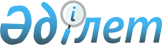 Об утверждении типового договора об осуществлении деятельности в рамках особого режима регулированияПостановление Правления Национального Банка Республики Казахстан от 27 сентября 2018 года № 226. Зарегистрировано в Министерстве юстиции Республики Казахстан 29 октября 2018 года № 17629.
      В соответствии с Законом Республики Казахстан от 30 марта 1995 года "О Национальном Банке Республики Казахстан" Правление Национального Банка Республики Казахстан ПОСТАНОВЛЯЕТ:
      1. Утвердить прилагаемый Типовой договор об осуществлении деятельности в рамках особого режима регулирования.
      2. Департаменту методологии финансового рынка (Салимбаев Д.Н.) в установленном законодательством Республики Казахстан порядке обеспечить:
      1) совместно с Юридическим департаментом (Сарсенова Н.В.) государственную регистрацию настоящего постановления в Министерстве юстиции Республики Казахстан;
      2) в течение десяти календарных дней со дня государственной регистрации настоящего постановления его направление на казахском и русском языках в Республиканское государственное предприятие на праве хозяйственного ведения "Республиканский центр правовой информации" для официального опубликования и включения в Эталонный контрольный банк нормативных правовых актов Республики Казахстан;
      3) размещение настоящего постановления на официальном интернет-ресурсе Национального Банка Республики Казахстан после его официального опубликования;
      4) в течение десяти рабочих дней после государственной регистрации настоящего постановления представление в Юридический департамент сведений об исполнении мероприятий, предусмотренных подпунктами 2), 3) настоящего пункта и пунктом 3 настоящего постановления.
      3. Управлению по защите прав потребителей финансовых услуг и внешних коммуникаций (Терентьев А.Л.) обеспечить в течение десяти календарных дней после государственной регистрации настоящего постановления направление его копии на официальное опубликование в периодические печатные издания.
      4. Контроль за исполнением настоящего постановления возложить на заместителя Председателя Национального Банка Республики Казахстан Смолякова О.А.
      5. Настоящее постановление вводится в действие по истечении десяти календарных дней после дня его первого официального опубликования.                    Типовой договор об осуществлении деятельности в рамках
                               особого режима регулирования
      № ___________             "__" _________ 20__ года
       __________________________________________________________________________
       _________________________________________________________________________,
                   (полное наименование юридического лица и место нахождения)
       являющееся резидентом Республики Казахстан, именуемое в дальнейшем "Участник", в лице первого руководителя
       ________________________________________________________________________
       ________________________________________________________________________
                   (должность, фамилия, имя, отчество (при его наличии)
       действующего на основании Устава, с одной стороны и __________________________
       __________________________________________________________________________
             (наименование уполномоченного органа по регулированию,
       контролю и надзору финансового рынка и финансовых организаций), именуемое в
       дальнейшем "уполномоченный орган", в лице Председателя
       (заместителя Председателя) _________________________,
       действующего на основании Закона Республики Казахстан от 4 июля 2003 года "О государственном регулировании, контроле и надзоре финансового рынка и финансовых организаций" (далее - Закон), с другой стороны, далее совместно именуемые "Стороны", заключили настоящий Договор об осуществлении деятельности в рамках особого режима регулирования (далее - Договор) в соответствии с пунктом 2 статьи 13-4 Закона, на основании решения Правления уполномоченного органа от "__" __________20__года о нижеследующем:
      Сноска. Преамбула - в редакции постановления Правления Агентства РК по регулированию и развитию финансового рынка от 30.03.2020 № 28 (вводится в действие по истечении десяти календарных дней после дня его первого официального опубликования).

                                1. Предмет Договора
      1. Предметом Договора является осуществление Участником
       ______________________________________________________________________
       ______________________________________________________________________
       (описание видов деятельности, осуществляемой Участником в рамках особого
       режима регулирования).
      Сноска. Пункт 1 - в редакции постановления Правления Агентства РК по регулированию и развитию финансового рынка от 30.03.2020 № 28 (вводится в действие по истечении десяти календарных дней после дня его первого официального опубликования).


      2. Для целей Договора под особым режимом регулирования понимается осуществление
деятельности в финансовой сфере, деятельности, связанной с концентрацией финансовых
ресурсов и (или) с платежными услугами.
      3. Участник осуществляет указанную в пункте 1 Договора деятельность в рамках особого режима регулирования в соответствии с бизнес-планом, предоставляемым в уполномоченный орган и являющимся неотъемлемой частью Договора, с соблюдением требований финансового законодательства Республики Казахстан.
      Сноска. Пункт 3 - в редакции постановления Правления Агентства РК по регулированию и развитию финансового рынка от 30.03.2020 № 28 (вводится в действие по истечении десяти календарных дней после дня его первого официального опубликования).


      4. Количество потребителей не превышает _________________.
5. Объем обязательств, принимаемых Участником в рамках особого режима регулирования,
не превышает ____________________________тенге.
      6. В период действия Договора на деятельность Участника, осуществляемую в рамках особого режима регулирования, не распространяются следующие нормы:
      _______________________________________
       _______________________________________
       _______________________________________.
      (указываются нормы законов Республики Казахстан от 31 августа 1995 года "О банках и банковской деятельности в Республики Казахстан", от 23 декабря 1995 года "Об ипотеке недвижимого имущества", от 18 декабря 2000 года "О страховой деятельности", от 2 июля 2003 года "О рынке ценных бумаг", от 6 июля 2004 года "О кредитных бюро и формировании кредитных историй в Республике Казахстан", от 26 ноября 2012 года "О микрофинансовой деятельности", от 21 июня 2013 года "О пенсионном обеспечении в Республике Казахстан", от 26 июля 2016 года "О платежах и платежных системах", от 2 июля 2018 года "О валютном регулировании и валютном контроле" и нормативных правовых актов Национального Банка Республики Казахстан и уполномоченного органа, принимаемых в соответствии с указанными законами).
      Сноска. Пункт 6 - в редакции постановления Правления Агентства РК по регулированию и развитию финансового рынка от 30.03.2020 № 28 (вводится в действие по истечении десяти календарных дней после дня его первого официального опубликования).

 2. Права и обязанности Сторон
      7. Уполномоченный орган вправе:
      1) требовать от Участника надлежащего и своевременного исполнения обязательств по Договору;
      2) получать от Участника информацию и документы, необходимые для осуществления мониторинга исполнения Участником обязательств, принятых по Договору;
      3) в одностороннем порядке расторгнуть Договор в случаях, предусмотренных частью первой пункта 6 статьи 13-4 Закона;
      4) продлить срок действия Договора на основании ходатайства Участника о продлении срока действия Договора;
      5) осуществлять иные права, предусмотренные законодательством Республики Казахстан.
      Сноска. Пункт 7 с изменениями, внесенными постановлением Правления Агентства РК по регулированию и развитию финансового рынка от 30.03.2020 № 28 (вводится в действие по истечении десяти календарных дней после дня его первого официального опубликования).


      8. Участник вправе:
      1) осуществлять деятельность в рамках особого режима регулирования на условиях, установленных законодательством Республики Казахстан и Договором;
      2) обратиться в уполномоченный орган с заявлением об изменении условий Договора и (или) с ходатайством о продлении срока действия Договора в срок, указанный в пункте 22 Договора.
      Сноска. Пункт 8 с изменением, внесенным постановлением Правления Агентства РК по регулированию и развитию финансового рынка от 30.03.2020 № 28 (вводится в действие по истечении десяти календарных дней после дня его первого официального опубликования).


      9. Уполномоченный орган обязан:
      1) осуществлять мониторинг исполнения Участником обязательств, принятых по Договору, и соблюдения требований финансового законодательства Республики Казахстан;
      2) в случае установления неисполнения Участником предусмотренных Договором обязательств направить Участнику письменное уведомление о необходимости устранения выявленных нарушений в срок, предусмотренный частью второй пункта 6 статьи 13-4 Закона;
      3) рассмотреть заявление Участника об изменении условий Договора и (или) ходатайство о продлении срока его действия и направить результаты рассмотрения в срок, указанный в пункте 22 Договора;
      4) добросовестно и надлежащим образом выполнять обязанности, предусмотренные законами Республики Казахстан и Договором.
      Сноска. Пункт 9 с изменениями, внесенными постановлениями Правления Агентства РК по регулированию и развитию финансового рынка от 30.03.2020 № 28 (вводится в действие по истечении десяти календарных дней после дня его первого официального опубликования); от 28.12.2020 № 128 (вводится в действие по истечении десяти календарных дней после дня его первого официального опубликования).


      10. Участник обязан:
      1) до осуществления деятельности доводить до сведения потребителя следующую информацию о (об):
      деятельности, осуществляемой Участником в рамках особого режима регулирования;
      возможных рисках, связанных с деятельностью Участника в рамках особого режима регулирования;
      условиях осуществления деятельности в рамках особого режима регулирования, порядке осуществления деятельности, стоимости (ставках, тарифах), перечне необходимых документов, определенных внутренними правилами Участника для заключения с потребителем договора об осуществлении деятельности в рамках особого режима регулирования (далее – договор с потребителем);
      месте нахождения, почтовом и электронном адресах, интернет-ресурсе и контактных телефонах Участника;
      2) осуществлять деятельность в соответствии с целями введения особого режима регулирования согласно пункту 2 статьи 13-3 Закона, условиями Договора и бизнес-планом, предоставляемым в уполномоченный орган;
      3) исполнять обязательства перед своими потребителями в порядке, установленном договорами с потребителями;
      4) представлять необходимую информацию о деятельности, осуществляемой в рамках особого режима регулирования, по запросу уполномоченного органа;
      5) представлять в уполномоченный орган в течение срока действия Договора ежемесячно, не позднее 5 (пятого) рабочего дня месяца, информацию о промежуточных результатах осуществляемой деятельности, включающую сведения о (об):
      количестве заключенных договоров с потребителями (в разрезе физических и юридических лиц);
      объеме обязательств, принятых по договорам с потребителями;
      недостатках, выявленных при осуществлении деятельности в рамках особого режима регулирования (при наличии);
      характере жалоб со стороны потребителей (при наличии);
      рисках, выявленных при осуществлении деятельности в рамках особого режима регулирования;
      6) в случае получения письменного уведомления уполномоченного органа о неисполнении обязательств, определенных Договором, устранить нарушения и (или) причины, а также условия, способствовавшие их совершению, в порядке, установленном пунктом 6 статьи 13-4 Закона;
      7) обеспечивать конфиденциальность сведений и информации, полученных в ходе осуществления деятельности в рамках особого режима регулирования;
      8) в случае уступки (отчуждения) доли уставного капитала Участника новому собственнику, известить о планируемой сделке уполномоченный орган не менее чем за 2 (два) месяца до ее совершения;
      9) не позднее 10 (десятого) рабочего дня со дня окончания срока действия Договора представить в уполномоченный орган информацию об итогах осуществления деятельности в рамках особого режима регулирования, содержащую следующие сведения:
      описание деятельности Участника;
      количество привлеченных потребителей, объемы операций, принятые обязательства;
      риски, выявленные в процессе осуществления деятельности в рамках особого режима регулирования, их влияние на потребителей и основную деятельность Участника;
      предложения по изменению и (или) дополнению законодательства Республики Казахстан, необходимые для осуществления деятельности;
      10) письменно уведомить своих потребителей в течение 5 (пяти) рабочих дней о прекращении действия Договора в случаях, указанных в пункте 14 Договора;
      11) добросовестно и надлежащим образом выполнять обязанности, предусмотренные законами Республики Казахстан и Договором.
      Сноска. Пункт 10 - в редакции постановления Правления Агентства РК по регулированию и развитию финансового рынка от 30.03.2020 № 28 (вводится в действие по истечении десяти календарных дней после дня его первого официального опубликования).

 3. Ответственность Сторон
      11. За неисполнение или ненадлежащее исполнение условий Договора Стороны несут ответственность, предусмотренную законодательством Республики Казахстан и Договором.
      12. Участник несет ответственность за весь риск, возникающий в течение и вследствие осуществления деятельности по Договору.
      Сноска. Пункт 12 - в редакции постановления Правления Агентства РК по регулированию и развитию финансового рынка от 30.03.2020 № 28 (вводится в действие по истечении десяти календарных дней после дня его первого официального опубликования).

 4. Условия изменения, дополнения, прекращения и расторжения Договора
      13. Изменения и (или) дополнения в Договор вносятся по взаимному письменному согласию Сторон и оформляются в виде дополнительного соглашения, который является неотъемлемой частью Договора.
      14. Действие Договора прекращается:
      1) при прекращении действия особого режима регулирования в связи с истечением срока, на который он был введен, либо его отмене;
      2) при истечении срока или досрочном расторжении Договора;
      3) в иных случаях, предусмотренных гражданским законодательством Республики Казахстан или Договором.
      15. Досрочное прекращение действия Договора допускается по соглашению Сторон. 5. Порядок разрешения споров
      16. При возникновении споров и разногласий в процессе исполнения обязательств по Договору Стороны обязаны предпринимать все необходимые меры для их урегулирования во внесудебном порядке.
      17. Неурегулированные споры и разногласия Сторон по Договору рассматриваются судами Республики Казахстан в соответствии с законодательством Республики Казахстан.
      18. Стороны не освобождаются от выполнения обязательств, установленных Договором, до полного разрешения возникших споров и разногласий. 6. Срок действия Договора
      19. Договор заключается на срок с " "________ 20__ года до " "_________ 20__ года.
      20. Срок действия Договора не превышает срока особого режима регулирования, введенного решением Правления уполномоченного органа.
      Сноска. Пункт 20 - в редакции постановления Правления Агентства РК по регулированию и развитию финансового рынка от 30.03.2020 № 28 (вводится в действие по истечении десяти календарных дней после дня его первого официального опубликования).


      21. Срок действия Договора продлевается по взаимному согласию Сторон и не превышает срока, установленного пунктом 4 статьи 13-3 Закона.
      Сноска. Пункт 21 - в редакции постановления Правления Агентства РК по регулированию и развитию финансового рынка от 28.12.2020 № 128 (вводится в действие по истечении десяти календарных дней после дня его первого официального опубликования).


      22. Ходатайство о продлении срока действия Договора подается в уполномоченный орган не позднее 60 (шестидесяти) календарных дней до окончания срока действия Договора и рассматривается в течение 30 (тридцати) календарных дней со дня его поступления в уполномоченный орган.
      Сноска. Пункт 22 - в редакции постановления Правления Агентства РК по регулированию и развитию финансового рынка от 30.03.2020 № 28 (вводится в действие по истечении десяти календарных дней после дня его первого официального опубликования).


      23. Договор вступает в силу со дня его подписания Сторонами. 7. Заключительные положения
      24. Правоотношения Сторон, не оговоренные Договором, регулируются законами Республики Казахстан.
      25. При изменении места нахождения и (или) фактического адреса Участник обязан представить письменное уведомление уполномоченному органу в течение 7 (семи) рабочих дней с даты изменения.
      Сноска. Пункт 25 - в редакции постановления Правления Агентства РК по регулированию и развитию финансового рынка от 30.03.2020 № 28 (вводится в действие по истечении десяти календарных дней после дня его первого официального опубликования).


      26. Договор составлен на казахском и русском языках в 2 (двух) экземплярах, имеющих одинаковую юридическую силу, из которых 1 (один) экземпляр находится у уполномоченного органа, 1 (один) экземпляр - у Участника.
      Сноска. Пункт 26 - в редакции постановления Правления Агентства РК по регулированию и развитию финансового рынка от 30.03.2020 № 28 (вводится в действие по истечении десяти календарных дней после дня его первого официального опубликования).


      27. Договор подписан "___" _______ 20__ года уполномоченными представителями Сторон. 8. Реквизиты и подписи Сторон
      Сноска. Раздел 8 - в редакции постановления Правления Агентства РК по регулированию и развитию финансового рынка от 30.03.2020 № 28 (вводится в действие по истечении десяти календарных дней после дня его первого официального опубликования).
					© 2012. РГП на ПХВ «Институт законодательства и правовой информации Республики Казахстан» Министерства юстиции Республики Казахстан
				
      Председатель
Национального Банка 

Д. Акишев
Утвержден
постановлением Правления
Национального Банка
Республики Казахстанот 27 сентября 2018 года № 226
"_______________________"

(наименование уполномоченного органа по регулированию, контролю и надзору финансового рынка и финансовых организаций)

______________________________

______________________________

(место нахождения, бизнес-идентификационный номер, банковский идентификационный код, индивидуальный идентификационный код, код бенефициара)

_____________________________

(подпись)

Место печати
Участник

______________________________

______________________________

(наименование Участника, место нахождения и фактический адрес, телефоны, факс, E-mail, бизнес-идентификационный номер, банковский идентификационный код, индивидуальный идентификационный код, код бенефициара)

______________________________

(подпись)